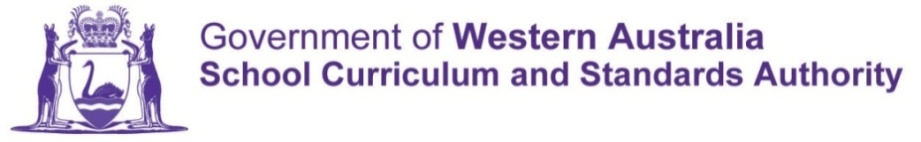 WORKPLACE LEARNING(ADWPL)Authority-developed endorsed programLogbookTemplate© School Curriculum and Standards Authority, 2014This template may be freely copied, adapted and communicated on an intranet in Western Australian schools and Western Australian registered training organisations (RTOs) for non-commercial purposes, provided that the School Curriculum and Standards Authority logo is retained, and that the Authority’s moral rights are not infringed.Copying or communication for any other purpose can be done only within the terms of the Copyright Act 1968 or with prior written permission of the School Curriculum and Standards Authority.Student detailsStudent emergency contactWorkplace Learning Coordinator
AbsencesIf unable to attend your workplace you must contact, by an agreed method (phone, email), with as much notice as possible:your workplace supervisor your Workplace Learning Coordinator (or school)your CareerLink/Instep/Onsite/WorkLink coordinator, if applicable. A medical certificate can be requested by the school or workplace supervisor. Unexplained or frequent absenteeism may result in the placement being cancelled. 
Work placement detailsTo be completed by the student in discussion with the workplace supervisor. Work history This checklist provides a snapshot of the student’s history of work and general experience. Students should add to this as new relevant experience is gained. The workplace supervisor/s can use this to develop appropriate workplace learning activities and experiences.Expectations, rights and responsibilitiesIt is important that students are aware of the behaviours expected in the workplace, and of their rights and responsibilities, so they can be confident in exercising them. ExpectationsStudents are expected to:  commit to industry-based learning cooperate and accept duties in an obliging manner work with the workplace supervisor to design a workplace learning program that includes experiences and activities that develop the core skills for workbe eager to learn, listen to instructions and ask questionsbe respectful, polite, courteous and honestmeet standards of hygiene, decency and cleanlinesscomply with specified uniform and/or standard of dress expected at the host workplace.  RightsStudents are entitled to: a workplace that is safe and free of bullying, discrimination, harassment or intimidation a meal break at a time to be negotiated with the workplace supervisor.ResponsibilitiesStudents are responsible for: contacting the workplace supervisor and, if requested, attending an interview before starting the work placement contacting the workplace supervisor and Workplace Learning Coordinator if unable to attend the workplace on any given occasiontaking the Workplace Learning Logbook to the workplace and completing the written components each day of work placementfollowing workplace rules and protocols, including use of mobile telephones and personal  digital devices, use of company computers for personal use, or to access non-work related web sitesmaintaining their own safety and carrying out work duties in a safe mannerobserving specific company safety policies and procedures and standards in the workplace, including reporting any workplace injuries/incidents and hazards/dangers ensuring information regarding the business, and all people with whom students may have dealings, are kept confidential (students may be asked to sign a confidentiality agreement).maintaining high standards of conduct, and as a minimum, abiding by all federal, state and local government laws.  Workplace Learning Logbook The Workplace Learning Logbook is a valuable document as it provides an accurate record of the number of hours worked, a detailed account of workplace activities and experiences and a comprehensive evaluation of workplace performance. Students are responsible for ensuring the logbook: is kept up to date, in good condition and is not lostif lost, is reported to the Workplace Learning Coordinator promptlyis accurately and carefully completedis readily available to the Workplace Learning Coordinator and workplace supervisoris signed by the workplace supervisor after each 55 hours completed in the workplace (or at the end of the placement if fewer than 55 hours are completed).Attendance recordThis summary of attendance and hours worked is completed progressively by the student and verified by the workplace supervisor after each 55 hours completed in the workplace.  Pages may be added as required.Task schedule exemplarThis list of workplace tasks, activities and experiences is completed progressively by the student and verified by the workplace supervisor after each 55 hours completed in the workplace. The workplace supervisor must initial each page as it is completed and sign and date the final page. Pages may be added as required.Task schedule This list of workplace tasks, activities and experiences is completed progressively by the student and verified by the workplace supervisor after each 55 hours completed in the workplace. The workplace supervisor must initial each page as it is completed and sign and date the final page. Pages may be added as required.Workplace supervisor’s evaluation of student performanceThis evaluation of the student’s workplace performance is completed by the workplace supervisor after each 55 hours completed in the workplace (or at the end of the placement if fewer than 55 hours are completed). For each attribute, circle or place a tick in the box that contains the most appropriate description of workplace performance. Pages may be added as required.NamePhoneHome:                                Mobile:Parent/Guardian nameParent/Guardian contact numbersHome:                                Mobile:Medicare numberMedical considerationsNameTelephone numbersRelationship to studentNameSchool Telephone numberMobile telephone numberPlacement datesCompany/business/organisation nameContact personContact telephoneType of industryStart and finish timesDress requirementsSafety requirementsSecurity arrangementsConfidentiality arrangementsTime and duration of breaksTransport arrangementsLunch arrangementsOther details to rememberCurrent school courses (List the courses you are currently studying)Current school courses (List the courses you are currently studying)Current school courses (List the courses you are currently studying)Current school courses (List the courses you are currently studying)Current school courses (List the courses you are currently studying)Current school courses (List the courses you are currently studying)Current school courses (List the courses you are currently studying)Current school courses (List the courses you are currently studying)Current school courses (List the courses you are currently studying)VET qualifications (List any VET qualifications you have completed or are currently working towards)VET qualifications (List any VET qualifications you have completed or are currently working towards)VET qualifications (List any VET qualifications you have completed or are currently working towards)VET qualifications (List any VET qualifications you have completed or are currently working towards)VET qualifications (List any VET qualifications you have completed or are currently working towards)VET qualifications (List any VET qualifications you have completed or are currently working towards)VET qualifications (List any VET qualifications you have completed or are currently working towards)VET qualifications (List any VET qualifications you have completed or are currently working towards)VET qualifications (List any VET qualifications you have completed or are currently working towards)WorkSafe SmartMove certificate/s (Tick if you have completed any of the following: )WorkSafe SmartMove certificate/s (Tick if you have completed any of the following: )WorkSafe SmartMove certificate/s (Tick if you have completed any of the following: )WorkSafe SmartMove certificate/s (Tick if you have completed any of the following: )WorkSafe SmartMove certificate/s (Tick if you have completed any of the following: )WorkSafe SmartMove certificate/s (Tick if you have completed any of the following: )WorkSafe SmartMove certificate/s (Tick if you have completed any of the following: )WorkSafe SmartMove certificate/s (Tick if you have completed any of the following: )WorkSafe SmartMove certificate/s (Tick if you have completed any of the following: )AutomotiveFarming, Forestry & FishingHospitality & TourismHospitality & TourismNail & Beauty TechnologyBuilding & ConstructionGeneral ModuleManufacturingManufacturingRetailBusiness & ITHairdressingMetals & EngineeringMetals & EngineeringSport & RecreationElectricalHealth & Community ServicesMiningMiningThe WHS Extension ModuleDate completedDate completedWhite CardWhite CardWhite CardWhite CardWhite CardWhite CardWhite CardWorkSafe Safety PassportWorkSafe Safety PassportWorkSafe Safety PassportWorkSafe Safety PassportWorkSafe Safety PassportWorkSafe Safety PassportWorkSafe Safety PassportElectrical Training LicenceElectrical Training LicenceElectrical Training LicenceElectrical Training LicenceElectrical Training LicenceElectrical Training LicenceElectrical Training LicenceFirst Aid Certificate (Please state level)First Aid Certificate (Please state level)First Aid Certificate (Please state level)First Aid Certificate (Please state level)First Aid Certificate (Please state level)First Aid Certificate (Please state level)First Aid Certificate (Please state level)Bronze MedallionBronze MedallionBronze MedallionBronze MedallionBronze MedallionBronze MedallionBronze MedallionSchool-developed workplace induction programSchool-developed workplace induction programSchool-developed workplace induction programSchool-developed workplace induction programSchool-developed workplace induction programSchool-developed workplace induction programSchool-developed workplace induction programWorkplace-developed induction programWorkplace-developed induction programWorkplace-developed induction programWorkplace-developed induction programWorkplace-developed induction programWorkplace-developed induction programWorkplace-developed induction programYear 9/10 Work StudiesYear 9/10 Work StudiesYear 9/10 Work StudiesYear 9/10 Work StudiesYear 9/10 Work StudiesYear 9/10 Work StudiesYear 9/10 Work StudiesOther (Please state)Other (Please state)Other (Please state)Other (Please state)Other (Please state)Other (Please state)Other (Please state)Other (Please state)Other (Please state)Previous work placement/s (List host workplace, the hours worked and the date of completion date)1. ________________________________________________________________________________________2. ________________________________________________________________________________________3. ________________________________________________________________________________________Previous work placement/s (List host workplace, the hours worked and the date of completion date)1. ________________________________________________________________________________________2. ________________________________________________________________________________________3. ________________________________________________________________________________________Previous work placement/s (List host workplace, the hours worked and the date of completion date)1. ________________________________________________________________________________________2. ________________________________________________________________________________________3. ________________________________________________________________________________________Previous work placement/s (List host workplace, the hours worked and the date of completion date)1. ________________________________________________________________________________________2. ________________________________________________________________________________________3. ________________________________________________________________________________________Previous work placement/s (List host workplace, the hours worked and the date of completion date)1. ________________________________________________________________________________________2. ________________________________________________________________________________________3. ________________________________________________________________________________________Previous work placement/s (List host workplace, the hours worked and the date of completion date)1. ________________________________________________________________________________________2. ________________________________________________________________________________________3. ________________________________________________________________________________________Previous work placement/s (List host workplace, the hours worked and the date of completion date)1. ________________________________________________________________________________________2. ________________________________________________________________________________________3. ________________________________________________________________________________________Previous work placement/s (List host workplace, the hours worked and the date of completion date)1. ________________________________________________________________________________________2. ________________________________________________________________________________________3. ________________________________________________________________________________________Previous work placement/s (List host workplace, the hours worked and the date of completion date)1. ________________________________________________________________________________________2. ________________________________________________________________________________________3. ________________________________________________________________________________________Part-time employment:1. ________________________________________________________________________________________2. ________________________________________________________________________________________Part-time employment:1. ________________________________________________________________________________________2. ________________________________________________________________________________________Part-time employment:1. ________________________________________________________________________________________2. ________________________________________________________________________________________Part-time employment:1. ________________________________________________________________________________________2. ________________________________________________________________________________________Part-time employment:1. ________________________________________________________________________________________2. ________________________________________________________________________________________Part-time employment:1. ________________________________________________________________________________________2. ________________________________________________________________________________________Part-time employment:1. ________________________________________________________________________________________2. ________________________________________________________________________________________Part-time employment:1. ________________________________________________________________________________________2. ________________________________________________________________________________________Part-time employment:1. ________________________________________________________________________________________2. ________________________________________________________________________________________Community service:1. ________________________________________________________________________________________2. ________________________________________________________________________________________Community service:1. ________________________________________________________________________________________2. ________________________________________________________________________________________Community service:1. ________________________________________________________________________________________2. ________________________________________________________________________________________Community service:1. ________________________________________________________________________________________2. ________________________________________________________________________________________Community service:1. ________________________________________________________________________________________2. ________________________________________________________________________________________Community service:1. ________________________________________________________________________________________2. ________________________________________________________________________________________Community service:1. ________________________________________________________________________________________2. ________________________________________________________________________________________Community service:1. ________________________________________________________________________________________2. ________________________________________________________________________________________Community service:1. ________________________________________________________________________________________2. ________________________________________________________________________________________Student’s name:Workplace:DateStart timeStart lunchEnd lunchFinish timeTotal hours workedCumulativehoursSupervisor InitialWorkplace supervisor’s name (please print):Company/business/organisation name:Workplace supervisor‘s signature:Date:Student’s name:John StudentWorkplace:Jimmy’s Grocery Store, DowntownWorkplace tasksList the:tasks, activities and experiencestools and equipment used safety measures taken. Add at least one new task each work day. Work placement  dates Write in the dates of your work placement and tick the days you completed the tasks, activities and experiences.Work placement  dates Write in the dates of your work placement and tick the days you completed the tasks, activities and experiences.Work placement  dates Write in the dates of your work placement and tick the days you completed the tasks, activities and experiences.Work placement  dates Write in the dates of your work placement and tick the days you completed the tasks, activities and experiences.Work placement  dates Write in the dates of your work placement and tick the days you completed the tasks, activities and experiences.Work placement  dates Write in the dates of your work placement and tick the days you completed the tasks, activities and experiences.Work placement  dates Write in the dates of your work placement and tick the days you completed the tasks, activities and experiences.Work placement  dates Write in the dates of your work placement and tick the days you completed the tasks, activities and experiences.Work placement  dates Write in the dates of your work placement and tick the days you completed the tasks, activities and experiences.Work placement  dates Write in the dates of your work placement and tick the days you completed the tasks, activities and experiences.Workplace tasksList the:tasks, activities and experiencestools and equipment used safety measures taken. Add at least one new task each work day. 1 Mar8Mar15Mar22Mar29MarDusted the shelves and moved stock around so the items with the nearest use-by date were at the front. Used the step stool to reach the top shelf.  Restocked shelves. The cartons are brought into the shop on a trolley by night staff and dropped in the aisles. They don’t have time to unpack them all so the day staff finish the job. Vacuumed shop floor before closing time with the commercial vacuum cleaner. My supervisor, Bob, showed me how to use it so I didn’t hurt my back. Helped customers use the self-service check out by showing them how to scan the items. Bob said I spoke politely to customers and was patient with them, especially the older ones. This is more fun than stacking shelves. I had problems with the pricing gun today - it kept jamming.  Found another one that worked fine. I let Bob know about the broken one. Another workplace student started today. I had to show him how to refill the fridges and other things. I felt pretty good. Didn’t realise how much I have learned since I started here.  Workplace supervisor’s name (please print):Jimmy BrownJimmy BrownCompany/business/organisation name:Jimmy’s Grocery StoreJimmy’s Grocery StoreWorkplace supervisor‘s signature:Jimmy BrownDate: 23/3/16Student’s name:Workplace:Workplace tasksList the:tasks, activities and experiencestools and equipment used safety measures taken. Add at least one new task each work day. Work placement  dates Write in the dates of your work placement and tick the days you completed the tasks, activities and experiences.Work placement  dates Write in the dates of your work placement and tick the days you completed the tasks, activities and experiences.Work placement  dates Write in the dates of your work placement and tick the days you completed the tasks, activities and experiences.Work placement  dates Write in the dates of your work placement and tick the days you completed the tasks, activities and experiences.Work placement  dates Write in the dates of your work placement and tick the days you completed the tasks, activities and experiences.Work placement  dates Write in the dates of your work placement and tick the days you completed the tasks, activities and experiences.Work placement  dates Write in the dates of your work placement and tick the days you completed the tasks, activities and experiences.Work placement  dates Write in the dates of your work placement and tick the days you completed the tasks, activities and experiences.Work placement  dates Write in the dates of your work placement and tick the days you completed the tasks, activities and experiences.Work placement  dates Write in the dates of your work placement and tick the days you completed the tasks, activities and experiences.Workplace tasksList the:tasks, activities and experiencestools and equipment used safety measures taken. Add at least one new task each work day. Workplace tasksList the:tasks, activities and experiencestools and equipment used safety measures taken. Add at least one new task each work day. Work placement  dates Write in the dates of your work placement and tick the days you completed the tasks, activities and experiences.Work placement  dates Write in the dates of your work placement and tick the days you completed the tasks, activities and experiences.Work placement  dates Write in the dates of your work placement and tick the days you completed the tasks, activities and experiences.Work placement  dates Write in the dates of your work placement and tick the days you completed the tasks, activities and experiences.Work placement  dates Write in the dates of your work placement and tick the days you completed the tasks, activities and experiences.Work placement  dates Write in the dates of your work placement and tick the days you completed the tasks, activities and experiences.Work placement  dates Write in the dates of your work placement and tick the days you completed the tasks, activities and experiences.Work placement  dates Write in the dates of your work placement and tick the days you completed the tasks, activities and experiences.Work placement  dates Write in the dates of your work placement and tick the days you completed the tasks, activities and experiences.Work placement  dates Write in the dates of your work placement and tick the days you completed the tasks, activities and experiences.Workplace tasksList the:tasks, activities and experiencestools and equipment used safety measures taken. Add at least one new task each work day. Workplace tasksList the:tasks, activities and experiencestools and equipment used safety measures taken. Add at least one new task each work day. Work placement  dates Write in the dates of your work placement and tick the days you completed the tasks, activities and experiences.Work placement  dates Write in the dates of your work placement and tick the days you completed the tasks, activities and experiences.Work placement  dates Write in the dates of your work placement and tick the days you completed the tasks, activities and experiences.Work placement  dates Write in the dates of your work placement and tick the days you completed the tasks, activities and experiences.Work placement  dates Write in the dates of your work placement and tick the days you completed the tasks, activities and experiences.Work placement  dates Write in the dates of your work placement and tick the days you completed the tasks, activities and experiences.Work placement  dates Write in the dates of your work placement and tick the days you completed the tasks, activities and experiences.Work placement  dates Write in the dates of your work placement and tick the days you completed the tasks, activities and experiences.Work placement  dates Write in the dates of your work placement and tick the days you completed the tasks, activities and experiences.Work placement  dates Write in the dates of your work placement and tick the days you completed the tasks, activities and experiences.Workplace tasksList the:tasks, activities and experiencestools and equipment used safety measures taken. Add at least one new task each work day. Workplace tasksList the:tasks, activities and experiencestools and equipment used safety measures taken. Add at least one new task each work day. Work placement  dates Write in the dates of your work placement and tick the days you completed the tasks, activities and experiences.Work placement  dates Write in the dates of your work placement and tick the days you completed the tasks, activities and experiences.Work placement  dates Write in the dates of your work placement and tick the days you completed the tasks, activities and experiences.Work placement  dates Write in the dates of your work placement and tick the days you completed the tasks, activities and experiences.Work placement  dates Write in the dates of your work placement and tick the days you completed the tasks, activities and experiences.Work placement  dates Write in the dates of your work placement and tick the days you completed the tasks, activities and experiences.Work placement  dates Write in the dates of your work placement and tick the days you completed the tasks, activities and experiences.Work placement  dates Write in the dates of your work placement and tick the days you completed the tasks, activities and experiences.Work placement  dates Write in the dates of your work placement and tick the days you completed the tasks, activities and experiences.Work placement  dates Write in the dates of your work placement and tick the days you completed the tasks, activities and experiences.Workplace tasksList the:tasks, activities and experiencestools and equipment used safety measures taken. Add at least one new task each work day. Workplace supervisor’s name (please print):Company/business/organisation name:Workplace supervisor‘s signature:Date:Workplace tasksList the:tasks, activities and experiencestools and equipment used safety measures taken. Add at least one new task each work day. Work placement  dates Write in the dates of your work placement and tick the days you completed the tasks, activities and experiences.Work placement  dates Write in the dates of your work placement and tick the days you completed the tasks, activities and experiences.Work placement  dates Write in the dates of your work placement and tick the days you completed the tasks, activities and experiences.Work placement  dates Write in the dates of your work placement and tick the days you completed the tasks, activities and experiences.Work placement  dates Write in the dates of your work placement and tick the days you completed the tasks, activities and experiences.Work placement  dates Write in the dates of your work placement and tick the days you completed the tasks, activities and experiences.Work placement  dates Write in the dates of your work placement and tick the days you completed the tasks, activities and experiences.Work placement  dates Write in the dates of your work placement and tick the days you completed the tasks, activities and experiences.Work placement  dates Write in the dates of your work placement and tick the days you completed the tasks, activities and experiences.Work placement  dates Write in the dates of your work placement and tick the days you completed the tasks, activities and experiences.Workplace tasksList the:tasks, activities and experiencestools and equipment used safety measures taken. Add at least one new task each work day. Student’s name:Workplace:Personal attributesUnsatisfactorySatisfactoryHighVery highEnthusiasmObserves and listens, follows instructions and performs most tasks enthusiastically.Maintains an enthusiastic approach to all tasks. Extremely motivated and keen. Prioritises tasks and takes responsibility for own workload. Approach  to safetyFollows safety rules in the workplace, Maintains own safety and carries out work duties in a safe manner. Observes specific workplace safety policies, procedures and standards and acts to minimise risks to self.Observes specific workplace safety policies, procedures and standards and acts to minimise risks to self and others.Approach to learning Willing to learn and asks for assistance or clarification if needed. Shows interest in the work and the industry area. Asks good questions and listens attentively. Eagerly seeks new and more challenging tasks to extend workplace skills and knowledge. Approach to othersRelates well to co-workers and is comfortable in a work environment.Interacts with co-workers and clients in a confident and friendly manner. Communicates effectively with co-workers, seeks other’s opinions and begins to cultivate networks. ReliabilityCan be relied on to complete allocated tasks. Can be relied on to complete allocated tasks and follow the job through when faced with difficulties.Is totally reliable and shows determination in resolving difficult tasks.  InitiativeCompletes routine or familiar tasks without direct or repeated instruction.Thinks ahead and often completes tasks without prompting.Works independently and collaboratively, solves problems and is resourceful.Response to adviceListens to advice and acts on it.Acts on advice and seeks feedback to improve work performanceActively seeks feedback to improve work performance and applies advice to different situations.Quality of workCompletes given tasks to required standardAll work is of a high standard and self-checks are made for quality.Work is always of a high quality. Pays attention to detail and takes pride in completing tasks to a very high standard. Comment:Workplace supervisor’s name (please print):Company/business/organisation name:Workplace supervisor‘s signature:Date: